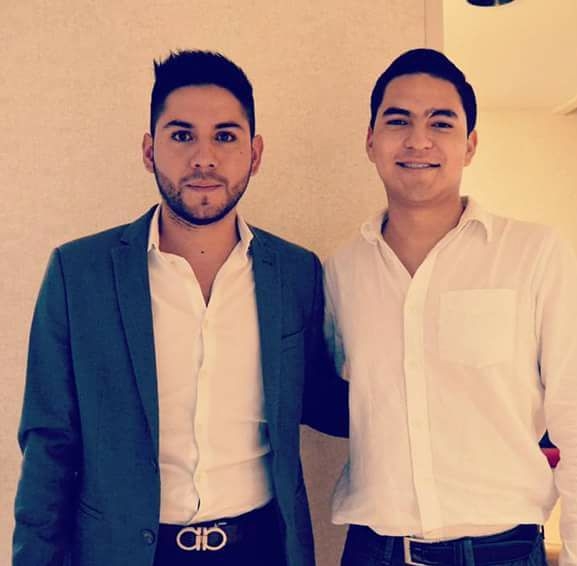 CLAVE/IVEL DE PUESTOAUX1-JEFE DE DEPARTAMENTOJefe de Departamento  Instituto Coahuilense de Acceso a la Información • desde Diciembre 2016 a la fecha.Asistente Secretario Técnico • Instituto Coahuilense de          Acceso a la Información  • Septiembre 2016- Diciembre 2016.Auxiliar Dirección de Cumplimiento y Responsabilidades. 2015-2016.Asesor Inmobiliario • Grupo 457 • 2014-2015.Coordinador de Crédito de Asignación de vivienda Fovissste – Soluciones Emprendedoras del Norte. 2012 -2014. Cobranza Extra Judicial -  Despacho Jurídico Alonso y Asociados. 2011Licenciatura en Derecho • Universidad Autónoma del Noreste.Diplomado en Business Plus •2017 • Universidad Autónoma del Noreste.Diplomado en Mercado de Valores y Estrategia de Inversión • 2016 • Universidad Autónoma de Nuevo León (De manera presencial).